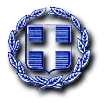 ΕΛΛΗΝΙΚΗ ΔΗΜΟΚΡΑΤΙΑ	Ραφήνα, 12-5-2023ΝΟΜΟΣ ΑΤΤΙΚΗΣ	Αριθ. Πρωτ.: 9239ΔΗΜΟΣ ΡΑΦΗΝΑΣ-ΠΙΚΕΡΜΙΟΥ	Ταχ.Δ/νση: ΑραφηνίδωνΑλών 12	Ταχ.Κωδ.: 19009 Ραφήνα  ΠΡΟΣ: ΜΕΛΗ ΟΙΚΟΝΟΜΙΚΗΣ ΕΠΙΤΡΟΠΗΣ ΠΡΟΕΔΡΟΥΣ ΣΥΜΒΟΥΛΙΩΝ ΚΟΙΝΟΤΗΤΩΝ ΡΑΦΗΝΑΣ &ΠΙΚΕΡΜΙΟΥΕΠΙΚΕΦΑΛΗΣ ΠΑΡΑΤΑΞΕΩΝ "ΔΗΜΟΤΙΚΗ ΑΛΛΑΓΗ","ΔΥΝΑΜΗ ΑΝΑΠΤΥΞΗΣ", "ΛΑΪΚΗ ΣΥΣΠΕΙΡΩΣΗ".ΠΡΟΣΚΛΗΣΗ ΣΕ ΣΥΝΕΔΡΙΑΣΗΑΡΙΘ. 22Ο Πρόεδρος της Οικονομικής Επιτροπής του Δήμου Ραφήνας - Πικερμίου, σας καλεί σύμφωνα με τις διατάξεις της υπ’ αριθ. 374/39135/30.5.2022 εγκυκλίου του Υπουργείου Εσωτερικών, τις διατάξεις του άρθρου 31 του Ν. 5013/2023, του άρθρου 11 του Ν. 5043/2023 και της ακόλουθης υπ’ αριθ. 488/35496/25-4-2023 εγκυκλίου του Υπουργείου Εσωτερικών, σε διά ζώσης συνεδρίαση στο Δημοτικό Κατάστημα Ραφήνας, στην αίθουσα Δημοτικού Συμβουλίου, την Τρίτη 16 Μαΐου 2023 με ώρα έναρξης στις 19.00 προκειμένου να συζητηθούν και να ληφθούν αποφάσεις για τα παρακάτω θέματα: Λήψη απόφασης περί έγκρισης της αναγκαιότητας ανάθεσης σε τρίτους της εργασίας «Συλλογή, μεταφορά και διαχείριση μη επικίνδυνων αποβλήτων εκσκαφών, κατασκευών και κατεδαφίσεων (ΑΕΚΚ) και ογκωδών υλικών Κοινότητας Πικερμίου 2023» και έγκριση των όρων της αντίστοιχης μελέτης.Λήψη απόφασης περί έγκρισης της αναγκαιότητας συνεργασίας με ΣΕΔ με τίτλο «Υπηρεσία με Συλλογικό Σύστημα Εναλλακτικής Διαχείρισης (ΣΣΕΔ) ΑΕΚΚ  Δ.Κ. Ραφήνας» και έγκρισης της σχετικής μελέτης..Λήψη απόφασης περί έγκρισης της αναγκαιότητας ανάθεσης σε τρίτους της υπηρεσίας «Παροχή συμβουλευτικής υπηρεσίας για τον σχεδιασμό θεματικού πάρκου αναψυχής».Λήψη απόφασης περί έγκρισης του πρακτικού 3 περί ακύρωσης της διαδικασίας ανάθεσης του έργου «ΑΠΟΠΕΡΑΤΩΣΗ ΑΜΦΙΘΕΑΤΡΟΥ ΜΕ ΟΛΕΣ ΤΙΣ ΣΧΕΤΙΚΕΣ ΥΠΟΔΟΜΕΣ ΚΑΙ ΕΓΚΑΤΑΣΤΑΣΕΙΣ ΤΟΥ Π. Κ. ΡΑΦΗΝΑΣ», αρ. ΕΣΗΔΗΣ 195316.Λήψη απόφασης περί μετακίνησης της εξωτερικής συνεργάτιδας του Ευρωπαϊκού Προγράμματος Risk PACC, Δήμητρας Πανουτσοπούλου, στο Βερολίνο όπου πραγματοποιείται συνάντηση εργασίας της ολομέλειας των εταίρων.Λήψη απόφασης περί έκδοσης Χ.Ε. Προπληρωμής για την κάλυψη δαπάνης διοδίων.Λήψη απόφασης περί έκδοσης Χ.Ε. Προπληρωμής για την πληρωμή τελών κυκλοφορίας.Ο ΠΡΟΕΔΡΟΣΓΑΒΡΙΗΛ ΠΑΝΑΓΙΩΤΗΣ